附件1峡江中学2023年补充公开招聘高层次教师人才入闱体检人员名单报考岗位招聘人数2姓名张根秀彭赟抽签序号面试成绩81备注高中地理1325484.882.688.477.6高中数学男教师2曹锦华毕鲜高中语文女教师高中政治21张泽海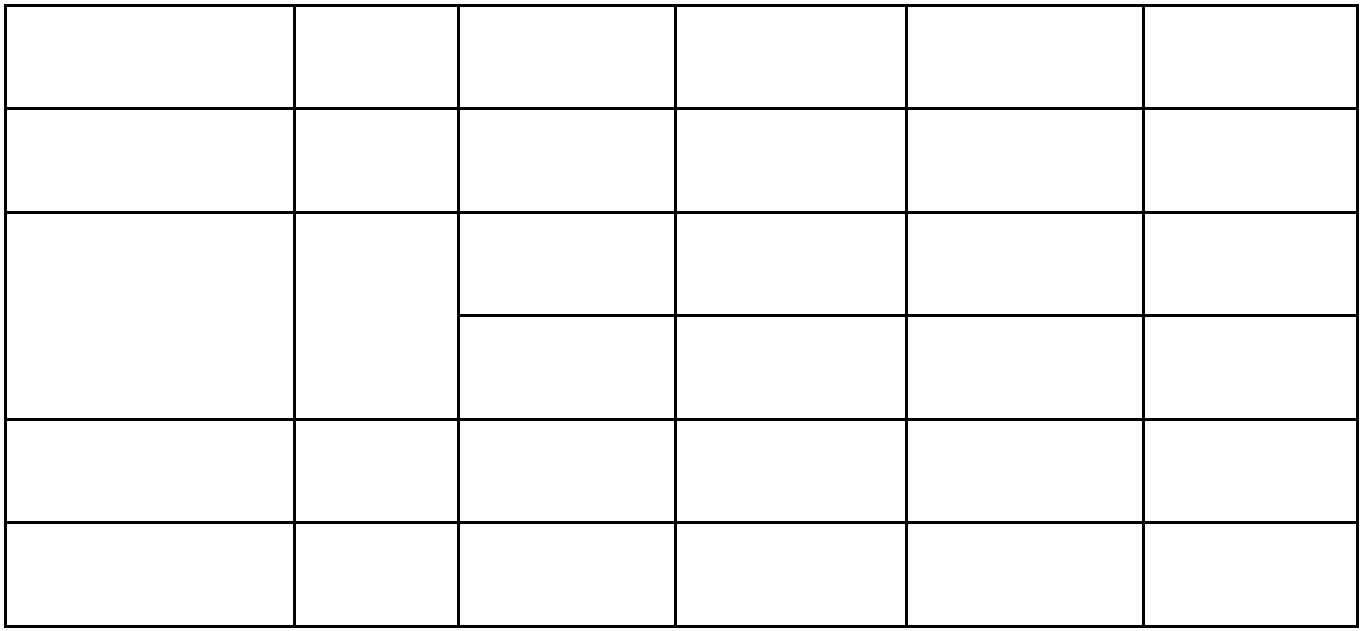 